Society of Petroleum Engineers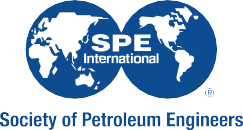 Calgary • Dallas • Dubai • Houston • Kuala Lumpur • London • www.spe.org      Find SPE on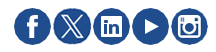 Americas Office222 Palisades Creek Dr.Richardson, TX 75080-2040 USA Tel. +1.972.952.9393Tel.    1.800.456.6863Fax  +1.972.952.9435Email: spedal@spe.orgAsia Pacific OfficeSuite 12.01, Level 12, Menara IGBMid Valley City, Lingkaran Syed Putra 59200 Kuala Lumpur, MalaysiaTel. +60.3.2182.3000Fax +60.3.2182.3030Email: spekl@spe.orgCanada OfficeSuite 700, 510 5th Street SW 
Calgary AB, T2P 3S2, CanadaTel. +1.403.930.5454Fax +1.403.930.5470Email: specal@spe.orgEurope and Sub-Saharan Africa Office Fourth Floor West America House2 America Square London EC3N 2LUTel. +44.20.7299.3300Email: spelon@spe.orgHouston Office10777 Westheimer Rd., Suite 1075 Houston, TX 77042-3455 USATel. +1.713.779.9595Fax +1.713.779.4216Email: spehou@spe.orgMiddle East, North Africa, and South Asia OfficeOffice 3101/02, 31st Floor Fortune Tower, JLTP.O. Box 215959 Dubai, UAETel. +971.4.457.5800Fax +971.4.457.3164Email: spedub@spe.orgUpdated April 2024